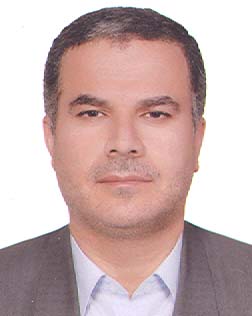 دانشیار دانشکده حقوق و علوم سیاسی- دانشگاه تهرانسید نصراله ابراهیمیحقوق خصوصی و اسلامیتلفن دفتر:  +98 (21)61112352پست الکترونیکی: snebrahimi@ut.ac.irتحصیلاتPh.D ,1376,حقوق بین الملل خصوصی,دانشگاه شفیلد انگلستان
M.S,1373,حقوق بازرگانی و بین المللی,دانشگاه شفیلد انگلستان
کارشناسی,1368,حقوق قضایی,مجتمع آموزش عالی قم دانشگاه تهران
زمینههای تخصصیو حرفهایسوابق کاري و فعالیت های اجراییعضو هیات مدیره انجمن و نایب رئیس انجمن مدیریت پروژه ایران-(1402-1405)
رئیس کمیته آموزش و ترویج انجمن مدیریت پروژه ایران-(1400-1401)
عضو هیات مدیره انجمن و نایب رئیس انجمن مدیریت پروژه ایران-(1399-1402)
عضو اصلی هیات مدیره وکلای قوه قضاییه استان تهران-(1398-1400)
ریاست کمیسیون بین الملل مرکز وکلا کارشناسان رسمی و مشاوران خانواده قوه قضاییه-(از 1398)
قائم مقام دبیر کل شبکه دانشگاه های مجازی جهان اسلام-(از 1397)
عضو کارگروه بررسی توانایی های علمی گروه حقوق نفت و گاز دانشکده نفت تهران-(1396-1398)
عضو کمیته استراتژیک و راهبردی پرونده ارزیابی مطالبه خسارت بانک ملت در محاکم انگلستان-(1395-1397)
عضویت در هیات مدیره موسسه حقوق توسعه میزان اندیشه-(1393-1395)
عضو کمیته بازنگری قراردادهای نفتی-(1392-1395)
عضو کمیته علمی در کنفرانس تهران در معرفی مدل جدید قراردادهای نفتی IPC-(1392-1392)
حقوقی و قراردادهای بین المللی-(1392-1393)
عضو کمیته فقه حقوق و روابط بین الملل گروه انرژی وزارت علوم تحقیقات و فناوری-(1388-1391)
عضو هیات مدیره انجمن مدیریت پروژه ایران-(1388-1392)
تاسیس موسسه مشاور حقوقی برای انجام وکالت و مشاوره حقوقی تخصصی در حوزه قضایی-(از 1383)
فعالیت های علمیمقالات- بررسی اصول حاکم بر قراردادهای ائتلاف پروژه در صنعت نفت و گاز از منظر استراتژیهای مقابله با ریسک. ابراهیمی سید نصراله, غلام دخت سمیرا (1402)., تعالی حقوق, 14(2).

- بررسی ابعاد حقوقی درج شرط تعیین دادگاه در قراردادهای بین المللی در نظام حقوقی ایران. ابراهیمی سید نصراله, صفائی محمدباقر, صفائی محمدتقی, صفائی عبدالحسین (1402)., فصلنامه مطالعات بین رشته ای دانش راهبردی, 13(51).

- بررسی مفهوم و ماهیت شرط بازنگری در فرمول قیمت گذاری گاز. حیدری روچی نیلوفر, ابراهیمی سید نصراله (1402)., مطالعات حقوق انرژی, 9(1).

- بررسی انتقادی نظام مالی الگوی قراردادی آی.پی.سی. غلامی قادی حسنا, ابراهیمی سید نصراله (1401)., مطالعات حقوق انرژی, 8(2).

- Transnational Petroleum Soft Law and its Sanction Mechanisms. Ebrahimi Seyednasrollah, Abbasi Hamid Reza (2023)., Oil, Gas & Energy Law (OGEL), 1(21).

- مراحل ده گانه مدیریت ریسک در زنجیره چرخه حیات قراردادهای پیمانکاری صنعت نفت و گاز بر اساس مدل جامع تفسل. سلیمی سیده شیدا, ابراهیمی سید نصراله, حاجیان محمدمهدی (1401)., ماهنامه اکتشاف و تولید نفت و گاز, 1401(201).

- Islamic Finance Disputes Settlement under Shi'a Jurisprudence and Iranian Legal System. Ebrahimi Seyednasrollah, Ebrahimi Seyed Mehdi (2022)., Transnational Dispute Management Journal, 6(19).

- افول یا ظهور شخصیت حقوقی شرکت های تجاری در فرآیند ادغام و تملک با رویکردی تطبیقی در حقوق انگلیس. میرمحمد سید حمیدرضا, منتظر مهدی, ابراهیمی سید نصراله (1401)., فصلنامه دانش سرمایه گذاری, 11(42).

- بررسی تطبیقی سیاست کیفری انتشار اطلاعات نادرست در رسانه های مجازی. ابراهیمی سید نصراله, محمودی امیررضا, میری بالاجور شری سیده مهشید (1401)., آموزه های فقه و  حقوق جزا, 1(1).

- تأثیر حقوق فراملی نفت بر قراردادهای بین المللی نفتی. ابراهیمی سید نصراله, عباسی حمیدرضا (1401)., مجله حقوقی بین المللی, 39(66).

- تأثیر اعمال تحریم توسط کشورهای طرف موافقت نامه برجام در اجرای قراردادهای بالادستی بین المللی نفتی از دیدگاه نظام حقوقی ایران. روهنی فرهاد, ابراهیمی سید نصراله, زاهدیان مجتبی, حسینی پویا سید محسن (1400)., آموزه های فقه مدنی, 13(24).

- بررسی الزامات حقوقی و قانونی برای طراحی الگوی قراردادی مناسب پروژه های IOR/EOR. شیدائی آشتیانی نوید, ابراهیمی سید نصراله (1400)., مطالعات حقوق انرژی, 7(2).

- فناوری های نوین حل وفصل آنلاین اختلافها «فرصتها و چالشها» با تمرکز بر روش جمعسپاری آنلاین. ابوترابی زارچی محمدحسن, ابراهیمی سید نصراله (1400)., مجله مطالعات حقوقی دانشگاه شیراز, 13(3).

- تغییر بنیادین اوضاع و احوال در قراردادهای بالادستی صنعت نفت و گاز: مطالعه موردی حقوق ایران و کامن لا. ابراهیمی سید نصراله, فراخوانی هدایت, حمزه نهاد ساحله (1400)., فصلنامه علمی پژوهشهای نوین حقوق اداری, 3(8).

- عقد معین بودن قراردادهای مهندسی، تامین کالا، خدمات و ساخت(EPC) در نظام حقوقی ایران. مسعودی فرزاد, ابراهیمی سید نصراله, ماندگار مصطفی, رنجبر مسعودرضا (1400)., فصلنامه تحقیقات حقوق خصوصی و کیفری, 17(3).

- بررسی تطبیقی طلاق خلع در مذاهب خمسه با تاکید بر طلاق توافقی در نظام حقوقی ایران. عظیمی لیلا, ابراهیمی سید نصراله, نوروزی مهدی (1400)., مطالعات حقوق, دوره جدید(18).

- بررسی فقهی - حقوقی روش قیمت گذاری در قراردادهای بلند مدت فروش نفت در بازارهای بین المللی. اعتصامی سید امیرحسین, ابراهیمی سید نصراله (1400)., پژوهش های راهبردی بودجه و مالی, 2(1).

- تحلیل ماهیت حقوقی‌ـ‌اقتصادی تأمین‌مالی پروژه‌محور: تعیین سلسله‌مراتب بین زنجیره قراردادها و چالش تعارض و هماهنگی بین آنها. کسنوی شادی, ابراهیمی سید نصراله, باقری محمود (1400)., فصلنامه علمی پژوهشی مطالعات میان‌رشته‌ای در علوم انسانی, 13(2), 149-176.

- مهار سونامی اختلافات در پی بحران شیوع ویروس کوید 91 با توسعه حل و فصل اختلافات به روش های الکترونیکی غیرقضایی. ابوترابی زارچی محمدحسن, ابراهیمی سید نصراله (1399)., فصلنامه تحقیقات حقوق خصوصی و کیفری, 16(4).

- Legal Research on Protection of Child’s Privacy in CyberSpace with Overview on Iranian Laws and International Conventions. pourmasjedian fateme, Ebrahimi Seyednasrollah (2021)., Woman and family studies, 8(4).

- بررسی ماهیت، جایگاه و عملکرد مرکز منطقه ای داوری تهران. حاتمی پور محسن, ابراهیمی سید نصراله (1399)., پژوهشهای حقوقی, 19(44).

- بررسی مقایسه ای و اولویت بندی استراتژی های درآمدزایی گاز با بکارگیری و تلفیق روش های فرآیند تحلیل شبکه ای و دلفی فازی. محمودی وحید, ابراهیمی سید نصراله, منصوریان تالین (1399)., فصلنامه مطالعات اقتصادی کاربردی ایران, 16(66).

- مدیریت ریسک قراردادهای سرمای هگذاری پروژه های بالادستی نفتوگاز ایران؛ رویکرد تفسل و نظریة دادهبنیاد. تهرانی رضا, ابراهیمی سید نصراله, میثاقی فاروجی جواد (1399)., مطالعات حقوق انرژی, 6(2).

- نقش قوۀ قضاییه در حل وفصل اختلافات تجاری به روش های الکترونیکی غیرقضایی. ابوترابی زارچی محمدحسن, ابراهیمی سید نصراله (1399)., فصلنامه دیدگاههای حقوق قضایی, 25(91).

- انعطاف پذیری مالکیت منابع نفتی در فقه اسلامی. ابراهیمی سید نصراله, زاغری حسنا (1399)., فصلنامه حقوق اداری, 7(23).

- اصول حقوقی عمومی حاکم بر قراردادهای مهندسی، تامین کالا، خدمات و ساخت در صنعت نفت و گاز ایران. مسعودی فرزاد, ابراهیمی سید نصراله, ماندگار مصطفی, رنجبر صحرائی مسعود رضا (1399)., تعالی حقوق, 1(6).

- مقابله غیرکیفری با مخاطرات زیست محیطی در صنعت نفت و گاز. شمس ناتری محمدابراهیم, اقبال پری سیما, ابراهیمی سید نصراله (1398)., مدیریت مخاطرات محیطی (دانش مخاطرات سابق), 6(4).

- مقایسه مسیر بهینه تولید شرکت های بین المللی نفتی و شرکت ملی نفت در چهارچوب قرارداد های جدیدی نفتی IPC با تاکید بر تولید صیانتی - مطالعه موردی میدان نفتی درود. محمودی وحید, ابراهیمی سید نصراله, قاسمی صادق (1398)., فصلنامه پژوهش های سیاستگذاری و برنامه ریزی انرژی, 5(17).

- حل وفصل اختلافات قراردادهای تجاری بین المللی از طریق میانجیگری داوری با تأکید بر نظام حقوقی ایران. جوادپور نغمه, علومی یزدی حمیدرضا, ابراهیمی سید نصراله (1398)., حقوق خصوصی, 8(29).

- تأثیر استاندارد شواری تعهد در کیفیت قراردادهای بین المللی نفتی. قفقازی افشین, ابراهیمی سید نصراله, زاهدیان سید مجتبی, حسینی پویا سید محسن (1398)., جامعه شناسی سیاسی ایران, 2(2).

- بررسی عنصر تکنولوژی از عناصر تفسلی در قراردادهای بین المللی نفتی. ابراهیمی سید نصراله, عباسی حمیدرضا (1398)., فصلنامه علمی پژوهشی راهبرد, سال 28(90), 119-149.

- طرح توسعه استفاده حداکثری از الزام سهم داخل و فرصت ها و چالش های ناشی از آن در صنعت نفت و گاز. ابراهیمی سید نصراله, خوش چهره فاطمه (1397)., مطالعات حقوق انرژی, 4(2 پاییز و زمستان 1397).

- رژیم حقوقی حاکم بر واردات و صادرات کالای نفتی در ایران با نگاهی تطبیقی. ابراهیمی سید نصراله, کریمی فرد زهرا (1397)., دانشنامه حقوق اقتصادی(دانش و توسعه سابق), 25(14).

- حذف زیان تبعی در موافقت نامه های عملیات مشترک (م.ع.م) نفتی با تاکید بر نظام حقوقی انگلستان. ابراهیمی سید نصراله, طجرلو رضا, هوشمندکوچی جابر (1397)., فصل نامه مطالعات حقوق خصوصی, 48(3), 383-400.

- Prudential Best Practice Strategies for Non-Performing Long (NPL) Work-Out in Iranian Commercial Banks. Ebrahimi Seyednasrollah (2018)., Journal of Iranian Bankers Association, شهریور 1397(4), 53-58.

- آسیب ها و دلایل افزایش مطالبات غیر جاری شبکه بانکی کشور و راهکارهای برون رفت از آن. ابراهیمی سید نصراله (1397)., ماهنامه تخصصی انجمن بانکداران خبره ایران, مرداد و شهریور 1397(4), 6-23.

- فرصت ها و چالش های نظام بانکی در ارتقای تولید و حمایت از کالا و خدمات ایرانی. ابراهیمی سید نصراله (1397)., ماهنامه تخصصی انجمن بانکداران خبره ایران, مرداد 1397(3), 5-11.

- بررسی الزامات قانونی استفاده از توان داخل در صنعت بالادستی نفت و گاز. ابراهیمی سید نصراله, قاسمی سعیده (1397)., فصلنامه پژوهش حقوق عمومی, 20(59), 63-95.

- قرارداد سرمایه گذاری خارجی: نگاهی بر ماهیت، احکام و ویژگی ها. ابراهیمی سید نصراله, جعفری ندوشن شهاب (1397)., فصل نامه مطالعات حقوق خصوصی, 48(1), 1-19.

- تحلیل تأثیر حدوث فراستریشن (استحاله) در قراردادهای بین المللی نفتی در حقوق انگلیس و ایران با نگاهی به فقه امامیه. قفقازی افشین, ابراهیمی سید نصراله, زاهدیان مجتبی, حسینی پویا سید محسن (1397)., تحقیقات حقوقی بین المللی, 11(39).

- نقش باشگاه های حمایت و غرامت در جبران خسارات ناشی از آلودگی های نفتی. ابراهیمی سید نصراله, کشاورزی غزال, کشاورز بهادری نرگس, شریفی شهریار (1396)., مطالعات حقوق انرژی, 3(2), 169-192.

- نسبت کفایت سرمایه بانک ها در اسناد بالادستی. ابراهیمی سید نصراله (1396)., ماهنامه تخصصی انجمن بانکداران خبره ایران, دی و بهمن 1396(2), 10-17.

- بررسی مولفه های حکمرانی مطلوب در پروژه های بزرگ مقیاس چند سازمانه مشارکت مدنی. کلبه داری سمیرا, صبحیه محمدحسین, ابراهیمی سید نصراله (1396)., فصلنامه مدیریت دولتی, 9(4), 665-686.

- قاعده حل تعارض در تعیین قانون حاکم بر اوراق بهادار. صادقی محمد, ابراهیمی سید نصراله (1396)., پژوهش های حقوق تطبیقی, 21(3), 125-153.

- شناسایی ، ارزیابی و مدیریت ریسک ها در قرادردادهای طرح و ساخت نفت و گاز و..... ابراهیمی سید نصراله, اکبری محمود (1396)., پژوهشنامه اقتصاد انرژی ایران (فصلنامه اقتصاد محیط زیست و انرژی، قبل), 6(23), 1-27.

- A Comparative Analysis of Contractual Considerations in Oil and Gas Contracts with an Emphasis on Iranian Petroleum Contracts. Ebrahimi Seyednasrollah, Shahmoradi Esmat (2017)., Oil, Gas & Energy Law (OGEL), 15(3), 1-22.

- Controlling Contractor's Rate of Return (ROR) in Risk Service Contracts with R-Factor Mechanism. Ebrahimi Seyednasrollah, Maddahi Nasab Mostafa (2017)., Oil, Gas & Energy Law (OGEL), 2017(AUGUST), 1-11.

- تعیین قانون حاکم در دعاوی نقض کپی رایت در محیط اینترنتی. ابراهیمی سید نصراله, کسنوی شادی (1396)., فصل نامه مطالعات حقوق خصوصی, 47(2), 173-191.

- بررسی اعتبار و کارآیی شرط دریافت یا پرداخت در قراردادهای فروش ال ان جی. ابراهیمی سید نصراله, دانایی کیمیا (1395)., مطالعات حقوق انرژی, 2(2), 189-212.

- رژیم حقوقی حاکم بر برچیدن تاسیسات نفتی در فراساحل در کنوانسیون های بین المللی و حقوق نروژ و انگلیس. ابراهیمی سید نصراله, دانایی کیمیا, کورکی نژاد قرایی مجید (1395)., فصل نامه مطالعات حقوق خصوصی, 46(3), 343-362.

- تحلیلی بر شرط پذیرش مسئولیت و جبران خسارت (موردکاوی قراردادهای نفت و گاز). ابراهیم پور اسنجان عادل, ابراهیمی سید نصراله, باقری محمود (1395)., پژوهش های حقوق تطبیقی, 20(3), 26-1.

- شناسایی و ارزیابی پیامدهای زیست محیطی اجتماعی ایمنی امنیتی و بهداشتی (ESHIA) پروژه های بالادستی صنعت نفت و گاز. ابراهیمی سید نصراله, آقاسید جعفر کشفی مونا (1395)., مجله مطالعات حقوق تطبیقی, 7(1), 1-22.

- چالش های قانونی استفاده از قراردادهای مشارکت در تولید در صنعت نفت و گاز ایران. ابراهیمی سید نصراله, کهن هوش نژاد روح الله (1395)., فصلنامه راهبرد, سال 25(79), 137-156.

- تحلیل تطبیقی بهره مالکانه و پذیره نقدی در قراردادهای مشارکت در تولید نفت قاره آفریقا. ابراهیمی سید نصراله, خداپرست ناصر (1395)., مطالعات حقوق انرژی, 2(1), 1-30.

- استفاده، انتقال و توسعه تکنولوژی در صنایع بالادستی نفت و گاز ایران. ابراهیمی سید نصراله, خوش چهره فاطمه (1394)., فصلنامه حقوق پزشکی, ویژه نامه حقوق مالکیت فکری(---), 65-102.

- مدیریت تفسلی ریسک در تنظیم قراردادهای بین المللی نفت. ابراهیمی سید نصراله, جواندل جانانلو فرخ (1394)., مطالعات حقوق انرژی, 1(1), 17-36.

- روش طرح و ساخت منعطف، مناسب برای انجام پروژه های بزرگ صنعتی در شرایط محیطی پیچیده: مطالعه موردی پروژه های صنعت نفت ایران در شرایط تحریم. صبحیه محمد حسین, جمالی داود, امام جمعه زاده حامد, ابراهیمی سید نصراله, دانایی فرد حسن (1393)., پژوهش‌های مدیریت منابع سازمانی, 4(4), 69-88.

- طراحی چارچوب قراردادهای مشارکت در درآمد جهت انتفاع بیشتر کشور میزبان در فرض تغییر شرایط مهم اقتصادی پروژه. ابراهیمی سید نصراله, کشفی مونا (1393)., فصل نامه مطالعات حقوق خصوصی, 44(3), 177-194.

- تحلیل حقوقی انحصار و رقابت در بازار انرژی با تاکید بر صنایع گاز و برق: چالش ها و فرصت ها. ابراهیمی سید نصراله, جعفری چالشتری محمود (1393)., فصل نامه مطالعات حقوق خصوصی, دوره 45(شماره 3), 361-378.

- اصول قانونی حاکم بر قراردادهای خدماتی بالادستی صنعت نفت و گاز ایران. ابراهیمی سید نصراله, منتظر مهدی, مسعودی فرزاد (1393)., فصلنامه اقتصاد انرژی ایران, سال سوم(12), 1-26.

- مفهوم سرمایه گذاری در رویه داوری مرکز حل و فصل اختلافات سرمایه گذاری خارجی (ایکسید). ابراهیمی سید نصراله, سلطان زاده سجاد (1393)., مجله حقوقی بین المللی, تابستان(50), 77-108.

- بررسی اصول حقوقی حاکم بر قراردادهای بالادستی صنعت نفت و گاز در ایران. ابراهیمی سید نصراله, تقی زاده ابراهیم, سریر فرزانه (1393)., دانش حقوق مدنی, سال سوم(شماره دوم), 1-13.

- روش شناسی و ابزار تحقیق در حقوق نفت و گاز. ابراهیمی سید نصراله, طباطبایی بافقی سید علیرضا (1393)., مطالعات حقوق انرژی, 1(2), 139-152.

- طبقه بندی هزینه های نفتی و جایگاه بازیافت هزینه ها در قراردادهای امتیاز، مشارکت در تولید و خدماتی ریسک پذیر. ابراهیمی سید نصراله, قاسمی سعیده (1393)., پژوهش حقوق و سیاست, نیمسال اول(3), 27-58.

- قراردادهای بالادستی نفت وگاز نظام جمهوری اسلامی ایران و تبیین دلالت های قانونی و الزامات قراردادهای جدید. ابراهیمی سید نصراله, شیریجیان محمد (1393)., فصلنامه اقتصاد انرژی ایران, سال سوم(10), 1-39.

- جایگاه قراردادهای بیع متقابل در پروژه های بالادستی نفت و گاز ایران و مقایسه آن با قراردادهای مشارکت در تولید. منتظر مهدی, ابراهیمی سید نصراله (1392)., مجله حقوقی بین المللی, پاییز 1392(49), 215-232.

- مقررات حاکم بر سرمایه گذاری خارجی در پروژه های بالادستی صنعت نفت ایران به ویژه به روش تسهیلات بیع متقابل. ابراهیمی سید نصراله, تاجیک مهرزاد (1392)., پژوهش حقوق و سیاست, سال 15(40), 37-69.

- مکانیزم های استفاده، انتقال و توسعه تکنولوژی در صنعت بالادستی نفت و گاز. ابراهیمی سید نصراله, فاضل مطلق سوگل (1392)., فصلنامه تحقیقات حقوقی, 16(62), ---.

- دلایل استفاده از قراردادهای بیع متقابل در بخش بالادستی صنعت نفت و گاز ایران. منتظر مهدی, ابراهیمی سید نصراله (1391)., مجله حقوقی بین المللی, سال 29(47), 31-45.

- آثار تحریم بر اجرای قراردادهای بازرگانی بین المللی از منظر فورس ماژور. ابراهیمی سید نصراله, اویار حسین شادی (1391)., دانش حقوق مدنی, سال اول(دوم), 1-17.

- انتقادهای وارده بر قراردادهای بیع متقابل صنعت نفت و گاز ایران و پاسخ های آن. ابراهیمی سید نصراله, صادقی مقدم محمد حسن, سراج نرگس (1391)., فصل نامه مطالعات حقوق خصوصی, 42(4), 1-19.

- اندازه گیری سطح بلوغ مدیریت قرارداد در پیمانکاران EPC صنعت نفت ایران (مطالعه موردی- شرکت نفت و گاز سپانیر). عزیزی مجتبی, ابراهیمی سید نصراله, صبحیه محمد حسین (1391)., فصلنامه مدیریت منابع انسانی در صنعت نفت, سال سوم(12), 201-225.

- An Overview of the Private International Law of Iran: Theory and practice- PART TWO. Ebrahimi Seyednasrollah (2011)., Yearbook of Private International Law, 2011(13), 413-441.

- اکتشاف و توسعه میادین نفتی ایران از طریق قراردادهای بیع متقابل. شیروی خوزانی عبدالحسین, ابراهیمی سید نصراله,  مجتبی اصغریان (1388)., مجله حقوقی بین المللی, سال 88(41), 243-262.

- ارزش اثباتی داده پیام و اسناد الکترونیکی در حقوق تجارت الکترونیکی ایران. ابراهیمی سید نصراله, عربی شهلا (1387)., پژوهشنامه حقوق و علوم سیاسی, تابستان 1387(9), 11-52.

- مسئولیت تولید کالای معیوب و حمایت از مصرف کنندگان: تحلیل حقوقی در سه نظام حقوقی برتر دنیا. ابراهیمی سید نصراله (1386)., پژوهشنامه حقوق و علوم سیاسی, تابستان 1386(5), 13-54.

- برترین مقام حکومتی و چگونگی گزینش آن (بررسی دو نظام سیاسی جمهوری اسلامی ایران و ایالات متحده امریکا). ابراهیمی سید نصراله (1385)., حکومت اسلامی, 1385(2 سال 11), 143-187.

- جایگاه ایران در تعامل منطقه ای و بین المللی در چشم انداز بیست ساله کشور. ابراهیمی سید نصراله (1384)., حکومت اسلامی, زمستان 1384(38 سال دهم شماره 4), 124-167.

- عدالت ، حقوق بشر و چالش های آن در حقوق بین الملل (قسمت دوم). ابراهیمی سید نصراله (1384)., حکومت اسلامی, 1384(36 سال 10 شماره 2), 194-217.

- عدالت ، حقوق بشر و چالش های آن در حقوق بین الملل (قسمت اول). ابراهیمی سید نصراله (1384)., حکومت اسلامی, 1384(35 سال 10 شماره 1), 136-153.

- امور حقوقی و قراردادی صنعت نفت شفاف و نهادینه می شود. ابراهیمی سید نصراله (1382)., نفت و انرژی, 82(9).

- تجاوز و دفاع در حقوق بین الملل. ابراهیمی سید نصراله (1382)., حکومت اسلامی, پاییز 1382(29 سال 8 شماره 3), 90-123.

- نهادهای حقوقی حمایت از اطفال در حقوق ایران. ابراهیمی سید نصراله (1382)., ندای صادق, پاییز 1382(31), 10-56.

- اعمال فراسرزمینی قوانین داخلی و آثار آن با ارجاع ویژه به قوانین هلمز - برتون و داماتو. ابراهیمی سید نصراله (1379)., مجله مجتمع اموزش عالی قم, 2(7 , 8), 35-77.

کنفرانس ها- ارزیابی ریسک های محیطی قراردادهای سرمایهگذاری پروژههای بالادستی نفت و گاز ایران با رویکرد پویاییشناسی سیستمها. ابراهیمی سید نصراله, تهرانی رضا, فلاح پور سعید, کاتبی آیه, میثاقی فاروجی جواد (1398)., اولین کنفرانس ملی تفکر سیستمی در عمل, 20-21 آبان, مشهد, ایران.

- اصل آزادی قراردادی و محدودیت های آن در قراردادهای بالادستی نفتی بر اساس مدل جامع تفسل. ابراهیمی سید نصراله, عینی مجتبی (1398)., مجموعه مقالات همایش ملی تجلیل از مقام علمی استاد محمدجعفر جعفری لنگرودی, 15شهریور-5مهر, تهران, ایران.

- علل بکارگیری قراردادهای مشارکت عمومی و خصوصی در پروژه های زیرساختی. ابراهیمی سید نصراله, علیجانی محسن, صغیری بهزاد (1397)., قراردادهای مشارکت عمومی خصوصی با تاکید بر سیستم های اجرا و تامین مالی, 18-19 فروردین, تهران, ایران.

- روش های اجتناب و پیشگیری از ادعا و یا اختلاف در قراردادهای بین المللی نفتی. ابراهیمی سید نصراله (1396)., مدیریت ادعا و حل و فصل اختلافات در قراردادها, 10-10 تیر, تهران, ایران.

- مدیریت اجتناب از دعاوی و حل و فصل اختلافات در پروژه های نفتی و گازی. ابراهیمی سید نصراله (1396)., اولین همایش تخصصی مدیریت دعاوی پروژه, 26-27 خرداد, تهران, ایران.

- Analysing Some Important Juridical Rules of Shia Jurisprudence in Supporting and Protecting the Environment. Ebrahimi Seyednasrollah (2017)., International Conference on Islamic Human Rights, 15 April, Tehran, Iran.

- شناسایی ریسک های موجود در انواع روش های اجرای پروژه با تاکیدی بر روش مشارکت دولتی-خصوصی PPP. ابراهیمی سید نصراله, عبدی صادق (1391)., مشارکت عمومی و خصوصی در توسعه زیر ساخت, 14-15 خرداد, تهران, ایران.

- مدیریت جامع قراردادهای صنعتی بین المللی با معرفی و بهره گیری از الگوی TEFCEL. ترابی محسن, ابراهیمی سید نصراله (1391)., دومین کنفرانس ملی مهندسی و مدیریت ساخت, 5-5 خرداد, ایران.

- بررسی تحلیلی مفاد موافقتنامه همسان قراردادهای خدمات مشاوره- سازمان مدیریت و برنامه ریزی کشور- موضوع بخشنامه شماره 105/ 842-2460/54 مورخ 1379 / 4/ 29 معاونت برنامه ریزی ونظارت راهبردی ریاست جمهوری. ابراهیمی سید نصراله, بروزی نیت سعید, قوامی شیما, سعیدی ساره (1390)., دومین کنفرانس بین المللی مدیریت استراتژیک پروژه ها, 11-12 دی, تهران, ایران.

- آسیب شناسی و ریشه یابی فرایند مدیریت ادعاها و رفع اختلافات در قراردادهای طرح و ساخت: مطالعه موردی قراردادهای وزارت نفت. ابراهیمی سید نصراله, فراهانی مجید, شیخ محمد جواد (1389)., ششمین کنفرانس بین المللی مدیریت پروژه, 7-8 آذر, تهران, ایران.

- مشکلات قرار دادی و حقوقی پیمان های EPC و مدیریت جامع TFCL آن. ابراهیمی سید نصراله (1396)., اولین کنفرانس ملی اجرای پروژه به روش EPC, 9مهر-10خرداد, تهران, ایران.

کتب - الزامات قانونی-قراردادی استفاده حداکثری ازتوان تولیدی و خدماتی داخل کشور در پروژه های بخش بالادستی صنعت نفت و گاز. ابراهیمی سید نصراله, قاسمی سعیده (1398).

- مردی از تبار خرد و فضیلت - مجموعه مقالات بزرگداشت دکتر سید مصطفی محقق داماد. ابراهیمی سید نصراله, طباطبائی بافقی سیدعلیرضا (1395).

- رساله هامه فی تقسیمات الصوم و اقسامه عند الخاصه و العامه: تحتوی علی المباحث الفنیه العلمیه الجدیده فی تقسیمات الصوم و اقسامه بالمقارنه فی آراء القدماء و المتاخرین من الخاصه و العامه. ابراهیمی سید نصراله (1393).

- مقدمه ای نوین بر حقوق بین الملل اقتصادی. ابراهیمی سید نصراله, محمودی امیر رضا (1392).

- ارج نامه دکتر الماسی. ابراهیمی سید نصراله (1391).

- حقوق بین الملل خصوصی- کلیات، تابعیت، اقامتگاه، وضعیت بیگانگان و پناهندگی استرداد مجرمین و سرمایه گذاری خارجی در ایران. ابراهیمی سید نصراله (1391).

- Mandatory Rules and Other Party Autonomy Limitations in Interenational Contractual Obligations, with Particular Reference to the Rome Convention. Ebrahimi Seyednasrollah (2011).

- Mandatory Rules and Other Party Autonomy Limitations in Interenational Contractual Obligations, with Particular Reference to the Rome Convention 1980. Ebrahimi Seyednasrollah (2005).

مجلاتپایان نامه ها و رساله ها- نقض قرارداد به منزله نقض معاهده در رویه داوری سرمایه گذاری بین المللی، امین ارژنگی، سید نصراله ابراهیمی، دکتری،  1402/8/27 

- بررسی و مقایسه حقوقی قرارداد مهندسی، تأمین کالا و ساخت (EPC) با قرارداد طراحی و ساخت (DB)، پروا میرزاخانی سیلاب، سید نصراله ابراهیمی، کارشناسی ارشد،  1402/7/15 

- تاثیر تحریم های اقتصادی بر تعهدات و مسئولیت های قراردادها با توجه به اصول حقوقی حاکم بر قراردادهای بین المللی، علی عمادی، سید نصراله ابراهیمی، کارشناسی ارشد،  1402/3/30 

- کارکرد لکس مرکاتوریا در پوشش ریسک نقض حقوق مالکیت فکری قراردادهای تجاری بین المللی، شیما رزاقی، سید نصراله ابراهیمی، کارشناسی ارشد،  1402/3/3 

- توافق بر انتخاب دادگاه در قراردادهای تجاری بین المللی، سیدحسین اسعدی، سید نصراله ابراهیمی، دکتری،  1402/11/16 

- تحلیل تفسلی حقوق مالکانه معادن نفتی از طریق زنجیره قراردادهای سرمایه گذاری، محمدرضا نظرنژاد، سید نصراله ابراهیمی، کارشناسی ارشد،  1401/6/28 

- الزامات حقوقی مقررات مربوط به اعطای تابعیت در دعاوی سرمایه‌گذاری شرکت‌های تجاری خارجی، حسین نظری، سید نصراله ابراهیمی، کارشناسی ارشد،  1401/11/30 

- آثار متقابل قراردادهای بین المللی نفتی و حقوق فرا ملی نفت (petrolealex )، حمیدرضا عباسی، سید نصراله ابراهیمی، دکتری،  1401/11/26 

- مسئولیت مدنی ناشی از اعمال تحریم، سپیده راضی، سید نصراله ابراهیمی، دکتری،  1401/11/24 

- بررسی تفاوتهای شرایط عمومی پیمان EPC وزارت نفت با شرایط عمومی های EPC سازمان برنامه و بودجه ایران.، حامد حسن دوست دموچالی، سید نصراله ابراهیمی، کارشناسی ارشد،  1400/9/23 

- نقش قوانین و مقررات تنظیمی در نظام مالی حاکم بر قراردادهای بالا دستی نفت و گاز با تاکید بر حقوق ایران، امیر جانفداء، سید نصراله ابراهیمی، دکتری،  1400/7/7 

- معاذیر تعهدات قراردادی در قراردادهای بالا دستی صنعت نفت و گازدر نظام حقوقی ایران و کامن لا ، هدایت فرخانی، سید نصراله ابراهیمی، دکتری،  1400/7/14 

- بررسی ویژگی های حقوقی قراردادهای بالادستی نفت و گاز با تاکید بر روش های موثر بر تفسیر در حقوق ایران ، سعید نامدار، سید نصراله ابراهیمی، کارشناسی ارشد،  1400/6/31 

- تحلیل حقوقی ومالی ساختار قراردادهای دوره پنجم بالادستی نفتی عراق با ساختار قراردادهای جدید بالا دستی نفتی ایران و سوریه، یوسف علی، سید نصراله ابراهیمی، دکتری،  1400/2/7 

- آسیب شناسی مدیریت حقوقی جامع و یکپارچه مخازن نفت و گاز و ارائه راهکارحقوقی در ایران، نسیم برخی، سید نصراله ابراهیمی، دکتری،  1400/11/27 

- مطالعه ی تطبیقی  جبران خسارت های محیط زیستی ناشی از عملیات نفتی در نظام حقوقی ایران و ایالات متحده آمریکا، محمد حسین دامن کشان، سید نصراله ابراهیمی، کارشناسی ارشد،  1400/10/6 

- تحلیل حقوقی -مالی شرایط عمومی ، ساختار و الگوی قرادادهای بالادستی نفت و گاز، حسنا غلامی قادی، سید نصراله ابراهیمی، دکتری،  1399/7/9 

- فساد و آثار آن در قراردادهای بین المللی نفتی در نظام حقوقی ایران و انگلستان، علی نیک بخش شرفشاده، سید نصراله ابراهیمی، دکتری،  1399/7/30 

- حمایت کیفری از محیط زیست در حوزه نفت و گاز در حقوق ایران با تکیه بر اسناد بین المللی، پری سیما اقبال، سید نصراله ابراهیمی، دکتری،  1399/7/28 

- بهینه سازی چهارچوب قراردادی حاکمیت و مالکیت بر منابع نفت و گاز ایران، حسنا زاغری، سید نصراله ابراهیمی، دکتری،  1399/7/23 

- طراحی مدل سیستم پویای ریسک های قراردادهای سرمایه گذاری پروژه های بالادستی نفت و گاز ایران با رویکرد توسل به منظور تخصیص بهینه ریسک ها، جواد میثاقی فاروجی، سید نصراله ابراهیمی، دکتری،  1399/7/21 

- تحلیل حقوقی رابطه زنجیره ای  بین اسناد در تامین مالی پروژه محور با تمرکز بر صنعت نفت و گاز، شادی کسنوی، سید نصراله ابراهیمی، دکتری،  1399/7/16 

- بررسی تعارض محرمانگی قراردادهای نفتی با قانو ن انتشار و دسترسی آزاد به اطلاعات ، مهدی انیسه، سید نصراله ابراهیمی، کارشناسی ارشد،  1399/6/18 

- مدل سازی و انطباق پذیری مسیر بهینه تولیدنفت شرکت ملی نفت ایران و شرکت های نفتی بین المللی درچارچوب قراردادهای جدید نفتی (IPC) باتاکیدبرتولید صیانتی، صادق قاسمی، سید نصراله ابراهیمی، دکتری،  1399/5/14 

- توسعه مدل جامع تصمیم گیری چند معیاره با رویکرد ارزیابی ریسک و انطباق ساختار قراردادی مناسب برای تحلیل تطییقی استراتژی های درآمدزایی (Monetization)  میادین گازی ایران، تالین منصوریان، سید نصراله ابراهیمی، دکتری،  1399/4/22 

- تعارض صلاحیت های قانونی و قضایی در روابط حقوقی  گروه های شرکتی ، سمیرا سلیمان زاده، سید نصراله ابراهیمی، دکتری،  1399/3/19 

- رژیم حقوقی مسئولیت در برچیدن ناقض تاسیسات نفت و گاز، فروغ ترابی، سید نصراله ابراهیمی، دکتری،  1399/12/25 

- تعیین قانون حاکم بر جانشینی با پرداخت در تعهدات مالکیت فکری بین المللی ، فاطمه قبادیان، سید نصراله ابراهیمی، کارشناسی ارشد،  1399/12/24 

- حدود اختیارات و مسئولیت های مدیر پیمان در قراردادهای پیمانکاری صنعت نفت و گاز ، علی سلطان پور، سید نصراله ابراهیمی، کارشناسی ارشد،  1399/12/23 

- کارایی تجارت الکترونیکی در قراردادهای بین المللی نفتی ، نیلوفر حیدرپوربیدگلی، سید نصراله ابراهیمی، کارشناسی ارشد،  1398/6/31 

- تحلیل حقوقی اقتصادی چالش های انتقال تکنولوژی در قراردادهای نفتی ایران ، محمدرضا شکاری اشکذری، سید نصراله ابراهیمی، کارشناسی ارشد،  1398/6/30 

- ماهیت و آثار شرط مذاکره در حل و فصل اختلافات ناشی از قراردادهای مستمر، امیرمحمود امینی، سید نصراله ابراهیمی، کارشناسی ارشد،  1398/6/30 

- نقش شرکت های تامین سرمایه در تامین مالی پروژه های زیر ساختی در ایران با تاکید بر پروژه های گاز پارس جنوبی، ندا شهلا، سید نصراله ابراهیمی، کارشناسی ارشد،  1398/6/25 

- بررسی و ظراخی مدل مناسب قراردادی بالا دستی نفتی برای توسعه طرح های EORIOR با تاکید بر صنعت نفت و گاز ایزان، نوید شیدایی آشتیانی، سید نصراله ابراهیمی، کارشناسی ارشد،  1398/6/24 

- بررسی ویزگی  های خاص داوری های تعیین قیمت گاز و مقایسه ی آن با داوری های حل و فصل اختلافات قراردادهای بین المللی نفتی، نیلوفر حیدری روچی، سید نصراله ابراهیمی، کارشناسی ارشد،  1398/6/24 

- اقدامات تامینی درداوری های نفتی ، ساناز اکبرنوازفرکوش، سید نصراله ابراهیمی، کارشناسی ارشد،  1398/11/29 

- بررسی شرایط فروش نقت خام ایران در شرایط  بازگشت تحریم های اقتصادی آمریکا با تاکید بر آثار آن در حوزه حمل و نقل، فاطمه منتظری، سید نصراله ابراهیمی، کارشناسی ارشد،  1398/11/14 

- حق آب در داوری سرمایه گذاری بین المللی ، تعارض بین منافع عمومی و خصوصی، فرشاد گراوند، سید نصراله ابراهیمی، دکتری،  1398/11/1 

- صلاحیت دادگاه ها دررسیدگی به دعاوی بین المللی ناشی از آلودگیهای نفتی، مرضیه درویشی، سید نصراله ابراهیمی، کارشناسی ارشد،  1397/7/11 

- قواعد حاکم بر قراردادهای مشارکت عمومی و خصوصی، محسن علیجانی، سید نصراله ابراهیمی، دکتری،  1397/6/26 

- تحلیل حقوقی موانع استفاده از اعتبارات اسنادی در حقوق ایران با تاکید بر برجام ، زهرا اسدی رازی، سید نصراله ابراهیمی، کارشناسی ارشد،  1397/6/26 

- بررسی جایگاه پیمانهای استراتژیک تجاری در حقوق نفت و گازدر صنعت نفت و گاز ، سمیرا غلام دخت، سید نصراله ابراهیمی، دکتری،  1397/6/25 

- مطالعه تطبیقی مدل جدید قراردادهای نفتی ایران و عراق ، معصومه موسوی، سید نصراله ابراهیمی، کارشناسی ارشد،  1397/6/24 

- استفاده انتقال توسعه تکنولوژی و تعارض آن با الزام استفاده  حداکثری از سهم داخل در صنعت نفت و گاز، فاطمه خوش چهره جمالی، سید نصراله ابراهیمی، دکتری،  1397/6/21 

- تعدیل قراردادهای بالادستی در صنعت نفت و گاز، محمدحسین رحیمی، سید نصراله ابراهیمی، کارشناسی ارشد،  1397/11/27 

- Entering and leaving international partnerships Upstream Oil Industry Contracts، قاسم خاکپور، سید نصراله ابراهیمی، کارشناسی ارشد،  1397/11/27 

- ابعاد حقوقی بیمه در تامین مالی پروژه های نفت و گاز، نگار اورک سرکانی، سید نصراله ابراهیمی، کارشناسی ارشد،  1396/7/3 

- بررسی الزامات بین المللی حقوق نفت و گاز، حمیدرضا جعفر، سید نصراله ابراهیمی، کارشناسی ارشد،  1396/7/3 

- قراردادهای توزیع انرژی در حقوق ایران و اتحادیه اروپا، سعید امیرخانی، سید نصراله ابراهیمی، کارشناسی ارشد،  1396/7/3 

- نظام حقوقی حاکم بر قرارداد فروش کاز طبیعی مایع شده (LNG )با ناکید بر جایگاه آن در قراردادهای زنجیره ای، کیمیا دانایی، سید نصراله ابراهیمی، دکتری،  1396/7/1 

- تعارض رژیم های حقوقی مالکیت فکری و معاهدات سرمایه گذاری مطالعه موردی مجوزهای اجباری و سلب مالکیت خزنده ، محسن اهالی آباده، سید نصراله ابراهیمی، کارشناسی ارشد،  1396/6/29 

- تحلیل حقوقی  قراردادی سند ارزیابی پیامد های زیست محیطی ،اجتماعی ،ایمنی و بهداشتی (ESHIR) صنعت نفت و گاز، مونا سیدجعفرکشفی، سید نصراله ابراهیمی، دکتری،  1396/6/28 

- ابعاد حقوقی و قراردادی فعالیت های حفاری فرا ساحلی، فریده شعبانی جهرمی، سید نصراله ابراهیمی، دکتری،  1396/6/28 

- ساختار حقوقی - قراردادی قراردادهای جدید نفتی ایران، فرخ جواندل جانانلو، سید نصراله ابراهیمی، دکتری،  1396/3/9 

- تحلیل حقوقی تعارض منافع در مناقصات نفتی ، متین بازیار، سید نصراله ابراهیمی، کارشناسی ارشد،  1396/3/29 

- تحلیل حقوقی تعارض منافع در مناقصات نفتی، متین بازیار، سید نصراله ابراهیمی، کارشناسی ارشد،  1396/3/29 

- نقش LEX-PETROLEA در توسعه حقوق نفت و گاز ، فرزانه وکیلی اجود، سید نصراله ابراهیمی، کارشناسی ارشد،  1396/11/30 

- الزامات قانونی و قراردادی استفاده حداکثری از توان داخلی در صنعت بالا دستی نفت و گاز، سعیده قاسمی مقدم، سید نصراله ابراهیمی، دکتری،  1396/11/24 

- بررسی ابعاد حقوقی استفاده ار روش هیدروفرکینگ در صنعت نفت و گاز، وحید سلیمی، سید نصراله ابراهیمی، کارشناسی ارشد،  1396/11/23 

- تحلیل موافقت نامه عملیات مشترک بالا دستی  صنعت نفت و گاز و امکان بهره برداری از آن در قراردادهای بالا دستی صنعت نفت و گاز ایران، جابر هوشمند کوچی، سید نصراله ابراهیمی، دکتری،  1396/11/17 

- تحلیل موافقت نامه عملیات مشترک بالا دستی صنعت نفت و گاز و امکان بهره برداری از آن در قراردادهای بالا دستی صنعت نفت و گاز ایران،  ، سید نصراله ابراهیمی، دکتری،  1396/11/17 

- شیوه های حل و فصل اختلاف میان دولتها و شرکتهای بین المللی در بهره برداری از میادین مشترک نفت و گاز ، کتایون کاردان، سید نصراله ابراهیمی، دکتری،  1396/10/30 

- «ساختار حقوقی- قراردادی قراردادهای جدید نفتی ایران»، فرخ جواندل جانانلو، سید نصراله ابراهیمی، دکتری،  1396/03/09 

- شیوه های حقوقی  قراردادی تخصیصی خطر ( ریسک )در طرح های عبور نفت و گاز از طریق حطوط لوله فرامرزی، نگار رحیمی، سید نصراله ابراهیمی، کارشناسی ارشد،  1395/7/7 

- نظام حاکم بر بازار مشتقات مالی، امیرحسین حقیقی، سید نصراله ابراهیمی، کارشناسی ارشد،  1395/7/6 

- اعمال فراسرزمینی حقوق داخلی راجع به مالکیت فکری و آثار آن ، بهاره ایزدپناه، سید نصراله ابراهیمی، کارشناسی ارشد،  1395/7/13 

- روش های قیمت گذاری در قراردادهای خرید و فروش نفت و گاز و آثار حقوقی آن، مرضیه افتخاری، سید نصراله ابراهیمی، کارشناسی ارشد،  1395/7/13 

- شناسایی و ارزیابی ریسک های حقوقی بر اساس مدل تفسل، مجید فرزانه کلورزی، سید نصراله ابراهیمی، کارشناسی ارشد،  1395/7/13 

- نظریه بازی ها در مدیریت جامع و یکپارچه تفسلی قراردادهای نفتی، مجید زمانی کوه پنجی، سید نصراله ابراهیمی، کارشناسی ارشد،  1395/6/16 

- نقش حقوقی فراردادی عوامل سه گانه مسئولیت شرط پذیرش مسئولیت،جبران خسارت و انتقال مسولیت به شرکت های بیمه ای و تعامل آنها با یکدیگر در تخصیص خطر پذیری (ریسک ) مورد کاوی قراردادهای بال دستی بیع متقابل در صنعت نفت و گاز ایزان و قراردادهای امتیازی نفتی انگلستان، عادل ابراهیم پور اسنجان، سید نصراله ابراهیمی، دکتری،  1395/6/15 

- استفاده ار نهاد مشارکت عمومی - خصوصی (ppp )در بخش بالا دستی   پایین دستی صنعت نفت و گاز کشور، نسیم برخی، سید نصراله ابراهیمی، کارشناسی ارشد،  1395/2/18 

- بررسی رویه نهادهای قضایی بین المللی در رابطه با تحریم نظام بانکی جمهوری اسلامی ایران، حمیده حاجی نوروزی، سید نصراله ابراهیمی، کارشناسی ارشد،  1395/11/26 

- انتقال فناوری انرژی های تجدید پذیر به کشورهای در حال توسعه، صنم رحمانپور، سید نصراله ابراهیمی، کارشناسی ارشد،  1395/11/25 

- تعارض صلاحیت مراجع حل اختلاف در رسیدگی به اختلافات قراردادهای سرمایه گذاری خارجی، شهاب جعفری ندوشن، سید نصراله ابراهیمی، دکتری،  1395/10/28 

- بررسی راهکارهای حقوقی خروج از بن بست در مشارکت های قراردادی سرمایه گذاری ، بهرام نجار درونکلائی، سید نصراله ابراهیمی، کارشناسی ارشد،  1394/9/30 

- مسولیت اجتماعی شرکت ملی نفت ایران با رویکرد الزام به اجرای تعهدات زیست محیطی، مرضیه قدردان، سید نصراله ابراهیمی، کارشناسی ارشد،  1394/7/11 

- استرداد منطقه قراردادی در قراردادهای بالا دستی نفت و گاز، محمدرضا افشاری، سید نصراله ابراهیمی، کارشناسی ارشد،  1394/6/30 

- تعهدات بیمه گران و بیمه گذاران در جبران زیان های ناشی از آلودگی های نفتی ، ساناز یوسفی، سید نصراله ابراهیمی، کارشناسی ارشد،  1394/6/29 

- مدیریت حقوقی مذاکرات قراردادهای بین المللی بالادستی صنعت نفت و گاز براساس مدل تفسل، مصطفی هاشمی، سید نصراله ابراهیمی، دکتری،  1394/12/08 

- مدیریت حقوقی مذاکرات قراردادهای بین المللی صنعت نفت و گاز، بر اساس مدل تفسل، سید مصطفی هاشمی، سید نصراله ابراهیمی، دکتری،  1394/11/28 

- بررسی حقوقی تامین مالی پروژه های بزرگ اقتصادی توسط موسسات مالی ایران ، مسعود علیزاده، سید نصراله ابراهیمی، کارشناسی ارشد،  1393/7/5 

- جبران خسارت قراردادی در پرتو تخصیص ریسک قراردادهای بالا دستی نفت و گاز، امین خرمیان اصفهانی، سید نصراله ابراهیمی، کارشناسی ارشد،  1393/7/28 

- انتقال مسئولیت در اجرای قراردادهای بالا دستی صنعت نفت با استفاده از پوشش های بیمه ای ، عباس بهزادمفرد، سید نصراله ابراهیمی، کارشناسی ارشد،  1393/7/28 

- ماهیت و آثار حقوقی پروانه های نفتی در تنظنم روابط دولت میزبان،شرکت چندملیتی و شرکت ملی نفت، سیدعلیرضا طباطبایی بافقی، سید نصراله ابراهیمی، کارشناسی ارشد،  1393/6/31 

- امکان سسحی کاربرد قراردادهای اجازه صنعت نفت و گاز آمریکا در حقوق ایران، امیر اسلامیه همدانی، سید نصراله ابراهیمی، کارشناسی ارشد،  1393/6/30 

- رژیم حقوقی حاکم بر قراردادهای پژوهشی و توسعه بی دی، سیداحمدرضا علوی دهکردی، سید نصراله ابراهیمی، کارشناسی ارشد،  1393/2/14 

- رژیم حقوقی حاکم بر صادرات و واردات کالاهای نفتی، زهرا کریمی فرد، سید نصراله ابراهیمی، کارشناسی ارشد،  1393/12/11 

- رژیم حقوقی حاکم بر واردات و صادرات کالاهای نفتی ، زهرا کریمی فرد، سید نصراله ابراهیمی، کارشناسی ارشد،  1393/12/11 

- بررسی حقوقی  تامین مالی پروژه های بزرگ اقتصادی توسط نهادهای مالی ایرانی، مسعود علیزاده، سید نصراله ابراهیمی، کارشناسی ارشد،  1393/07/05 

- ماهیت و آثار حقوقی پروانه نفتی در تنظیم روابط بین کشور میزبان، شرکت بین‌المللی نفتی و شرکت ملی نفت، علیرضا طباطبایی بافقی، سید نصراله ابراهیمی، کارشناسی ارشد،  1393/06/31 

- امکان سنجی کاربرد قراردادهای اجاره صنعت نفت و گاز ایالات متحده امریکا در حقوق ایران، امیر اسلامیه، سید نصراله ابراهیمی، کارشناسی ارشد،  1393/06/30 

- Legal Regime Governing the Research and Development Contracts (R&D)، احمدرضا علوی دهکردی، سید نصراله ابراهیمی، کارشناسی ارشد،  1393/02/14 

- مبانی ارجاع به داوری موردی در قراردادهای بالادستی نفت و گاز ، حمیدرضا رفیعی نسب، سید نصراله ابراهیمی، کارشناسی ارشد،  1392/6/25 

- راهکارهای پیشگیرانه و حل و فصل غیر قضایی اختلافات در پروژه های نفت و گاز ، نغمه جوادپور، سید نصراله ابراهیمی، کارشناسی ارشد،  1392/6/24 

- قلمرو اعتبار شروط داوری در اساسنامه شرکتهای تجاری ، محسن خیری، سید نصراله ابراهیمی، کارشناسی ارشد،  1392/6/24 

- نقض علائم تجاری مشهور ، ابراهیم چاوشی لاهرود، سید نصراله ابراهیمی، کارشناسی ارشد،  1392/6/19 

- انواع قراردادهای استفاده، انتقال و توسعه فناوری در صنایع بالادستی نفت و گاز، فاطمه خوش چهره جمالی، سید نصراله ابراهیمی، کارشناسی ارشد،  1392/6/19 

- روش های حقوقی تخصیص ریسک در قراردادهای بی اوتی ، لیدا اسدی، سید نصراله ابراهیمی، کارشناسی ارشد،  1392/6/19 

- تحلیل حقوقی - اقتصادی قرارداد طراحی، تامین تجهیزات، ساخت و تامین مالی پروژه در صنعت نفت و گاز، سیده ملیکا پورموسوی، سید نصراله ابراهیمی، کارشناسی ارشد،  1392/12/5 

- تحلیل حقوقی- اقتصادی قرارداد  طراحی ،تامین تجهیزات ،ساخت  و تامین مالی پروژه EPCF)) در صنعت نفت و گاز، ملیکا پورموسوی، سید نصراله ابراهیمی، کارشناسی ارشد،  1392/12/5 

- مبانی ارجاع به داوری موردی در قراردادهای بالادستی نفت و گاز ایران، حمیدرضا رفیعی نصب، سید نصراله ابراهیمی، کارشناسی ارشد،  1392/06/25 

- بررسی انواع قرارداهای استفاده، انتقال و توسعه تکنولوژی در صنایع بالادستی نفت و گاز، فاطمه خوش چهره، سید نصراله ابراهیمی، کارشناسی ارشد،  1392/06/19 

- تحلیل حقوقی مقررات حاکم بر قراردادهای (طراحی تامین - تجهیزات - اجرا)، علیرضا ملک پور، سید نصراله ابراهیمی، کارشناسی ارشد،  1391/6/29 

- مذاکرات قراردادهای بین المللی نفت و گاز و اصول حقوقی حاکم بر آن ، هانیه سادات میرباقری، سید نصراله ابراهیمی، کارشناسی ارشد،  1391/6/29 

- مقایسه قراردادهای نوین مشارکت در تولید یا نسل سوم قراردادهای بیع متقابل در صنعت نفت و گاز، علی احمدی، سید نصراله ابراهیمی، کارشناسی ارشد،  1391/6/28 

- جنبه های حقوقی انتقال دانش فنی در صنعت نفت و گاز، صادق شمشیری، سید نصراله ابراهیمی، کارشناسی ارشد،  1390/11/30 

- تحلیل حقوقی قراردادهای بالادستی صنعت نفت و گاز، علی حیاتی، سید نصراله ابراهیمی، کارشناسی ارشد،  1390/11/30 

- روش های حقوقی مدیریت ریسک در قراردادهای نفتی ، مدرس پدرام، سید نصراله ابراهیمی، کارشناسی ارشد،  1390/11/30 

- ماهیت حقوقی و قواعد حاکم بر صندوق سرمایه گذاری در بورس اوراق بهادار، علی سهیلی مورجانی، سید نصراله ابراهیمی، کارشناسی ارشد،  1390/11/26 

